                         Republika e Kosovës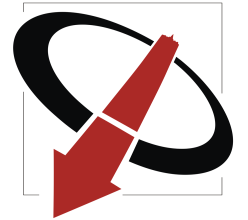 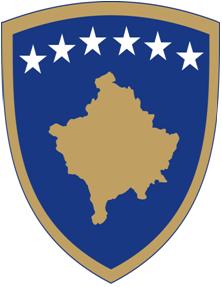 Republika Kosova-Republic of KosovoAGJENCIA KUNDËR KORRUPSIONITAGENCIJA PROTIV KORUPCIJEANTI – CORRUPTION AGENCYJedinica za ljudske resurse (JLJR)                                                                                                                                    Br.01/04/2022Dt. 15.04.2022Jedinica za ljudske resurse (JLJR) u Agenciji Protiv Korupcije, na osnovu odredbe člana 34. stav 12. Zakona o Javnim službenicima i člana 18. Uredbe (VRK) br. 16/2020 o Prijemu i Karijeri u Civilnoj Službi Republike Kosovo objavljuje:IZJAVU ZA JAVNOSTza jednog (1) spoljnog stručnjaka u oblasti selekcije / procene ljudskih resursa iz specijalizovanih organizacija ili univerzitetaDužnosti i odgovornosti:Spoljni stručnjak biće član Komisije za Prijem i vršiće svoje dužnosti kao što je određeno Uredbom (VRK) br. 16/2020 o Prijemu i Karijeri u Civilnoj Službi Republike Kosovo,Obavezni kriterijumi:Kandidati moraju ispuniti sledeće kriterijume:da ima univerzitetsku diplomu sa najmanje 240 kredita (za stečeno obrazovanje u inostranstvu, diploma mora biti overena);da ima radno iskustvo od najmanje četiri (4) godine na pozicijama nivoa upravljanja;da nije bio član organa upravljanja bilo koje političke stranke najmanje poslednjih pet (5) godina;da ima moralni i profesionalni integritet;da nije krivično osuđivan za vršenje krivičnog dela;da nije u radnom odnosu u civilnoj službi, da nije udaljen iz civilne službe zbog disciplinskih mera i da nema na snazi disciplinske mere.Naplata: Spoljni stručnjak se plaća uz fiksnu uplatu u iznosu od 250 evra koja se isplaćuje stručnjaku za svaki konkursni postupak u kojem je angažovan.Trajanje imenovanja: 2 (dve) godine Dokumentacija, način i rok dostave:Uz prijavu kandidati moraju dostaviti sledeću dokumentaciju:CVKopiju overene diplome;Kopiju lične karte (ID);Dokaz o radnom iskustvu;Dokaz da nije krivično osuđivan za vršenje nekog krivičnog dela; Izjavu da nije bio član organa upravljanja bilo koje političke stranke najmanje poslednjih pet (5) godina;Izjavu da nije zaposlen u civilnoj službi,  da nije udaljen iz civilne službe zbog disciplinskih mera i da nema na snazi disciplinske mere.Specijalizovane organizacije mogu se prijaviti putem elektronske pošte i dostaviti traženu dokumentaciju Agenciji Protiv Korupcije, ul. „Skadar“ br.6, Priština ili ih pošaljite na e-mail adresu: sebahate.jonuzi@rks-gov.netSpecijalizovane organizacije za svoje kandidate treba pružiti tačne podatke o adresi i broju telefona.Za sve zainteresovane pruža se jendaka mogućnost i podstičemo specijalizovane organizacije da se prijave sa kandidatima koji ispunjavaju kriterijume oglasa.Oglas ostaje otvoren od datuma 15/04/2022 do 21/04/2022 u 16:00 časova.Za dodatne informacije ili objašnjenja možete kontaktirati br. tel: 038-200 10 715 ili elektronsku poštu sebahate.jonuzi@rks-gov.net kao i pogledajte primarno zakonodavstvo na linku: https://gzk.rks-gov.net/.